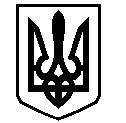 У К Р А Ї Н АВАСИЛІВСЬКА МІСЬКА РАДАЗАПОРІЗЬКОЇ ОБЛАСТІР О З П О Р Я Д Ж Е Н Н Яміського голови19 жовтня   2017                                                                                              №  136Про скликання  виконавчого комітету Василівської  міської ради  	Відповідно до ст. 42, 53 Закону України «Про місцеве самоврядування в Україні»Скликати    засідання  виконавчого  комітету Василівської міської ради Запорізької області 24 жовтня  2017  року о 14-00 годині  в приміщенні  Василівської міської ради за адресою: м.Василівка, бульвар Центральний, 1.Включити до порядку денного  засідання виконавчого комітету міської ради  питання: Про  виконання міського бюджету  за 9 місяців 2017 року.Доповідає – Карєва Т.О.– заступник міського голови з питань діяльності виконавчих органів ради, начальник відділу економічного розвитку   виконавчого апарату міської ради.Про готовність об’єктів житлово-комунального господарства міста до роботи в осінньо-зимовий період 2017-2018 років; Про затвердження постійно діючої міжвідомчої комісії з розгляду питань, пов’язаних з   відключенням споживачів від мереж ЦО і ГВП   та Положення про неї; Про затвердження комунальному підприємству «Облводоканал» Запорізької обласної ради поточних індивідуальних  технологічних нормативів використання питної води; Про надання дозволу на знесення та обрізку дерев в м. Василівка;  Про виділення  дров мешканцям м. Василівка.Доповідає – Борисенко Ю.Л. – заступник міського голови з питань діяльності виконавчих органів ради, начальник відділу комунального господарства та містобудування   виконавчого апарату міської ради.2.7.   Про надання матеріальної  допомоги; 2.8. Про постановку на квартирний облік Шостіна М.А.;  2.9. Про присвоєння поштової адреси земельній ділянці за адресою: м. Василівка, вул. Соборна, 5г.Доповідає – Джуган Н.В.  - заступник  міського голови з питань діяльності виконавчих органів ради, начальник відділу з гуманітарних питань  виконавчого апарату міської ради.Міський голова                                                                                                Л.М.Цибульняк  